ELA 9 – Syllabus 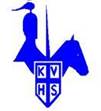 Course Description:ENGLISH LANGUAGE ARTS 9 (180 hours)   The curriculum focus for this course is reading, writing, speaking, listening and thinking. Students develop their ability to write clear sentences, paragraphs, and essays and provide personal responses and analyses. Short stories, novels, poetry, and drama are the genres for achieving academic outcomes. Students are introduced to the world of Shakespeare. A provincial literacy assessment is written and is a graduation requirementAssessment Plan:Speaking & Listening 20%Reading & Responding 30%Writing and Representing 35%June Exam   15%***Formative Assessment is designed to provide direction for improvement and/or adjustment to a program for individual students or for a whole class, e.g. observation, quizzes, homework, instructional questions, initial drafts/attempts.In order for students to develop to their potential they should be given opportunities to practice, receive feedback, correct, refine, and try again before they are evaluated and given a grade.******Summative Assessments are activities, assignments, presentations, projects, tests or exams used to judge a student’s standing at the end of a sequence of instruction; they should be done after students have had sufficient time as well as opportunity to practice with the material (content, thinking or psychomotor skills) and receive feedback from their peers or the instructor***General Classroom Procedures:Be on-time: for class, and for assignments.Be polite to everyone.Keep the room clean.TeacherMr. StandringE-mailjonathan.standring@nbed.nb.caWebsite/ QR Codehttp://jstandring.weebly.com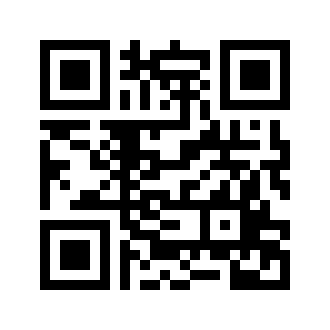 Extra HelpMonday, after schoolTuesday, at noonRoom Number120